LAMPIRAN A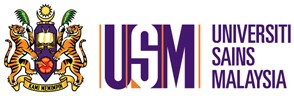 Unit Keselamatan Dan Kesihatan PekerjaanOccupational Safety and Health UnitBORANG KEBENARAN BEKERJA DI DALAM MAKMAL/BENGKEL SELEPAS WAKTU PEJABAT(Setiap Borang Hanya Untuk Seorang Pelajar Sahaja)BUTIR-BUTIR PERMOHONANNama Pemohon: 		2.  No. Matrik:     	PTJ/Jabatan :  	Tahun Pengajian: 		5. Kursus:	 	6.   Nama dan No. Bilik Makmal/Bengkel : 		7.  No. Bangunan:  	Ringkasan eksperimen atau kerja yang dijalankan :  	Nama rakan yang berhampiran semasa bekerja (jika perlu) [PERATURAN 3.5]Saya bersetuju mematuhi peraturan-peraturan bekerja di dalam makmal/bengkel selepas waktu pejabat dan juga peraturan-peraturan keselamatan makmal/bengkel:Tandatangan : 		Tarikh:  	BUTIR-BUTIR KELULUSAN PENYELIA ATAU PENSYARAHSaya dengan ini membenarkan pemohon/pelajar di atas bekerja di dalam makmal/bengkel selepas waktu pejabat yang dipohonnya untuk tarikh mulai dari 	hingga 	. [Tidak melebihi 6 bulan – PERATURAN 3.4]Sila hubungi saya di alamat berikut sekiranya berlaku kecemasan :Alamat selepas waktu pejabat :  	No. telefon selepas waktu pejabat :  	Catatan (jika ada) :  	Tandatangan : 		Tarikh :  	Nama dan Cop Rasmi :  	ARAHAN KEPADA PELAJAR :Sila simpan borang kebenaran ini untuk tujuan pemeriksaan oleh pihak berkuasa UniversitiSila buat salinan pendua untuk;Dikemukakan/kirim ke UKKPSimpanan fail PTJ